Pädagogischer TagLiebe Eltern,in Absprache mit der Schulkonferenz findet unser Pädagogischer Tag am 27. Februar 2023 statt. An diesem Tag ist daher für die Schüler*innen der Flattichschule unterrichtsfrei, sodass sich die Faschingsferien für die Kinder um einen Tag „verlängern“. Für Kernzeit-/Hortkinder gibt es für den Notfall eine Betreuung, auch über den ganzen Vormittag. Eine Betreuungsbedarfsabfrage bezüglich dieses Montags seitens Kernzeit/ Hort wird folgen.Bitte nehmen Sie diesen Tag in Ihre Planungen mit auf. Vielen Dank!
Mit freundlichen Grüßen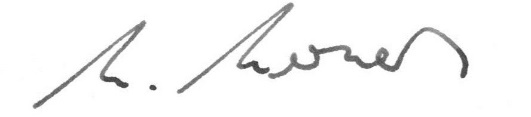 W. Werner, RektorFlattichschule Korntal-Münchingen - Grundschule -Flattichschule * Schulstr. 2 * 70825 Korntal-MünchingenElterninfoSchulstr. 270825 Korntal-MünchingenTelefon: 	07150 9207 2121Fax: 		07150 9207 2138www.flattichschule.depoststelle@04117134.schule.bwl.de22.11.2022